Retail Meat Store at NAITSupport NAIT students in the Professional Meat Cutting and Merchandising program. Student prepared beef, pork, poultry, fish, sausages, Soups, and our specialty Charcuterie products. 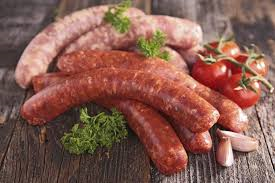 hours of operationTuesday, Wednesday, Thursday from 10 am to 5 pmParking available behind store location